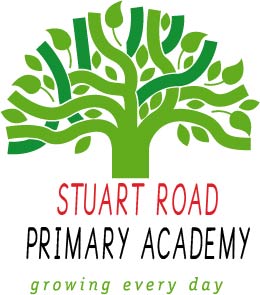 Stuart Road Primary AcademyHome LearningYear 6 Spring 2020Theme: FairtadeTo get the most out of your home learning you must:Complete the ‘daily tasks’ every day.Select another task of your choice to complete each week.We look forward to sharing your completed work in school.